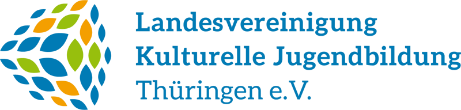 
Angaben zur Nebentätigkeit gegen EntgeltBeschreibung der Nebentätigkeit: 

________________________________________________________________________

________________________________________________________________________
Durchschnittliche zeitliche Beanspruchung pro Woche: 

______________________ Stunden/Woche Zeitraum der Ausübung: 

An folgenden Wochentagen _______________ von __________ Uhr bis __________ Uhr 

bzw. für den Zeitraum vom ________________ bis ______________ . (Datum) (Datum) Die Nebentätigkeit soll ausgeübt werden als selbständige Tätigkeit als unselbständige Tätigkeit bei (Auftraggeber, Firma, Behörde): 
__________________________________________________________________Voraussichtliches Entgelt (in Euro) 

............/Stunde bzw. ............/Monat bzw. .........../Jahr bzw. ............einmalig 
______________________________________________________________________________ 
Ich versichere, dass durch die Nebentätigkeit die gesetzlich vorgeschriebene 
Höchstarbeitszeit (48h/Woche) nicht überschritten wird und auch Ruhetage eingehalten werden. 
Die Vereinbarungen aus dem JFDG/BFDG bestehen fort.
____________________________Datum, Unterschrift Freiwillige/r
Die Nebentätigkeit wird von Seiten der Einsatzstelle genehmigt.____________________________Datum, Unterschrift EinsatzstelleName der/des Freiwilligen  Name der Einsatzstelle